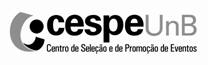 Modelo de formulário para interposição de recurso contra o resultado do sistema de cotasUNIVERSIDADE DE BRASILIA (UnB)CENTRO DE SELEÇÃO E DE PROMOÇÃO DE EVENTOS (CESPE)2º VESTIBULAR DE 2011EDITAL Nº 3 – 2º VEST 2011, DE 26 DE ABRIL DE 2011SISTEMA DE COTAS IDENTIFICAÇÃO DO CANDIDATONome:_________________________________________________________________Inscrição:___________________________________ SOLICITAÇÃOCandidato (a) ____________________________________________ solicita revisão do resultado da entrevista do sistema de cotas do 2º Vest/2011._______________, _____ de ________________ de 2011.________________________________________Assinatura do (a) candidato (a)INSTRUÇÕESO candidato deverá:- entregar uma única via;- digitar o recurso de acordo com as especificações estabelecidas no edital;- apresentar argumentação lógica e consistente.Atenção! O desrespeito a qualquer uma das instruções acima resultará no indeferimento do pedido de reconsideração.UNIVERSIDADE DE BRASILIA (UnB)CENTRO DE SELEÇÃO E DE PROMOÇÃO DE EVENTOS (CESPE)2º VESTIBULAR DE 2011EDITAL Nº 3 – 2º VEST 2011, DE 26 DE ABRIL DE 2011SISTEMA DE COTASCAPA DE RECURSOFORMULÁRIO DE PEDIDO DE RECONSIDERAÇÃORECURSOContra o resultado do Sistema de Cotas do 2º Vest/2011.JUSTIFICATIVA DO CANDIDATO(se necessário, use o verso)